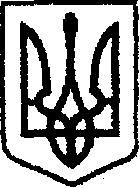 У К Р А Ї Н Ачернігівська обласна державна адміністраціяУПРАВЛІННЯ  КАПІТАЛЬНОГО БУДІВНИЦТВАН А К А ЗПро внесення змін до наказу начальника Управліннявід  16.10.2019 №449У зв’язку з виробничою необхідністю та з метою розгляду питань, пов’язаних з виконанням додаткових робіт 	наказую:Внести зміни в наказ начальника Управління капітального будівництва Чернігівської обласної державної адміністрації «Про створення комісії»  від 16.10.2019 №449 виклавши додаток в новій редакції (додається).Контроль за виконанням наказу залишаю за собою.Подання: Погоджено:Складкомісії створеної на період будівництва об’єкта: «Амбулаторія загальної практики сімейної медицини (на 1-2 лікаря) по вул.Незалежності, в с.Журавка Варвинського району Чернігівської області – будівництво».Голова комісії:Члени комісії:від03.12.2019 р.               Чернігів№571НачальникАндрій ТИШИНАЗаступник начальника відділу організації будівництва та технічного наглядуО. ТестовНачальник відділу  організації будівництва та технічного наглядуР.ШурикГоловний спеціаліст сектору юридичного забезпеченняЮ. ЕндоуроваДодаток наказ начальника Управління капітального будівництва Чернігівської обласної державної адміністрації« 03»122019року№571Тестов О.В.Заступник начальника відділу організації будівництва та технічного нагляду                                             Андронов О.В.Виконроб  ТОВ «РЕМБУД КОМ»Виконроб  ТОВ «РЕМБУД КОМ»Гордієнко В.П.Спеціаліст по здійсненню технічного наглядуСпеціаліст по здійсненню технічного наглядуФень С.І.Фень С.І.Головний інженер проєкту Заступник начальника  відділу організації будівництва та  технічного наглядуО. ТЕСТОВ